Технологическая карта № 18/ ОСП 3краткосрочной образовательной практикихудожественно- эстетической направленности для детей 3-4 лет «Скворечник (аппликация)»ФИО педагога: Шаймухаметова Светлана Валериевна,Должность: воспитатель Тематический план занятийПриложение к технологической карте № 1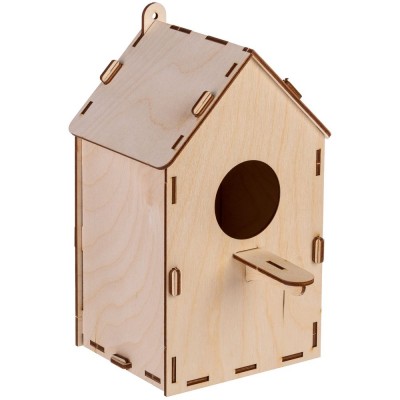 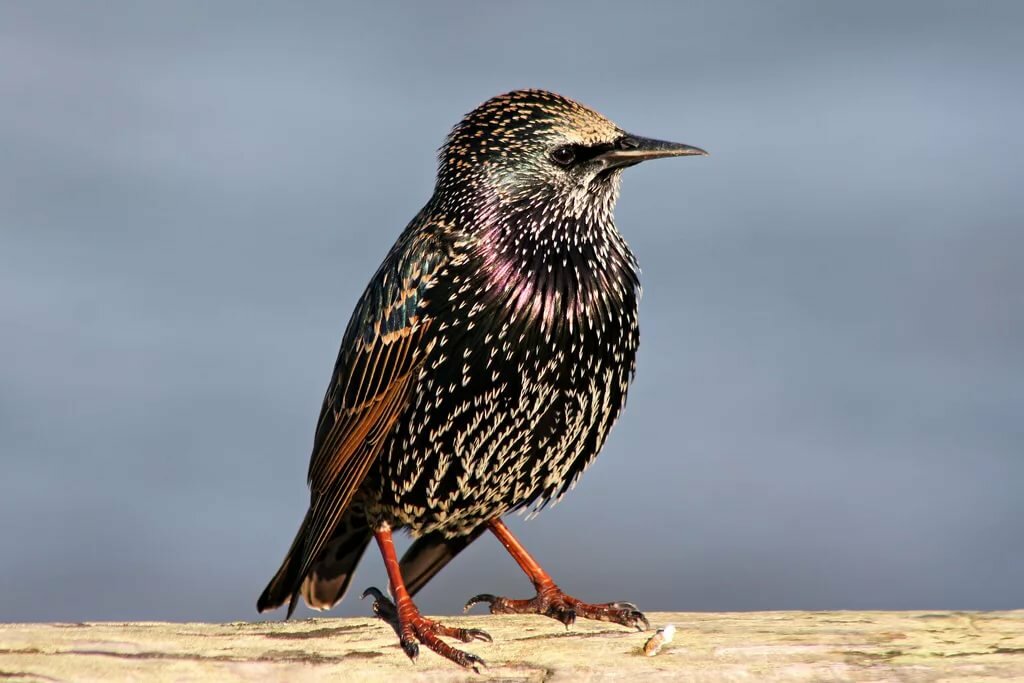 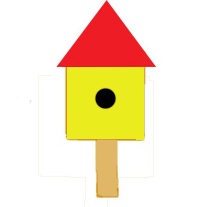 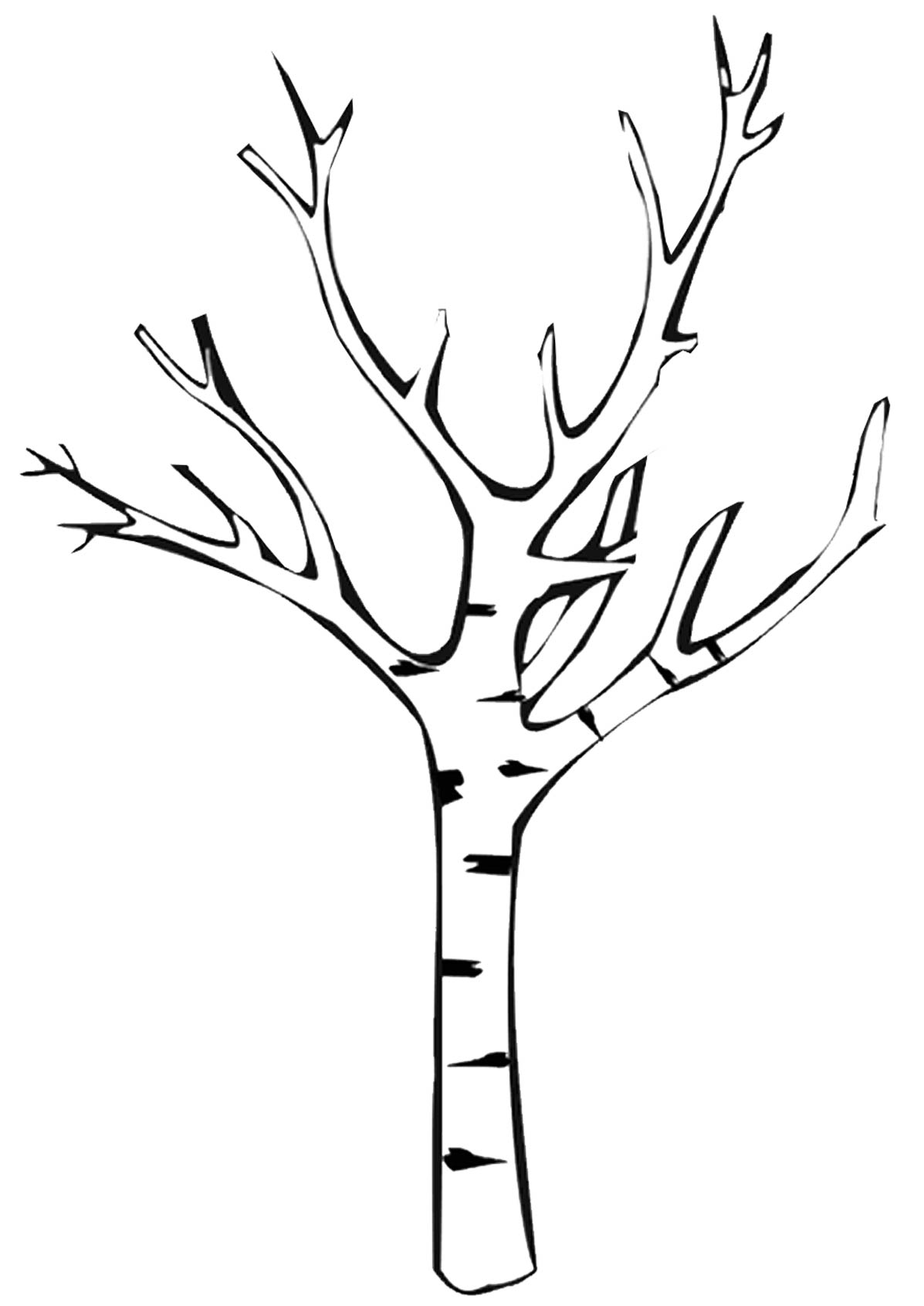 Аннотация для родителей (основная идея доступная для понимания, четко и лаконично формулированная) Данный материал в игровой форме поможет учить детей изображать в аппликации предметы, состоящие из нескольких частей, определить форму частей (квадратная, круглая, треугольная).Цель КОПУчить детей изображать в аппликации предметы, состоящие из нескольких частей, определить форму частей (квадратная, круглая, треугольная).Количество часов КОП1 занятие  15 минутМаксимальное количество участников20 детейПеречень материалов и оборудования для проведения КОПСкворечник, изображение скворца, ½ альбомного листа с силуэтом дерева, готовые формы (квадрат-желтый, треугольник-красный, круг-зеленый), клей, кисть клеевая, клеенка, салфетка, поднос.Предполагаемые результаты (умения/навыки, созданный продукт)Дети умеют изображать в аппликации предметы, состоящие из нескольких частей, определить форму частей (квадратная, круглая, треугольная).Список литературы, использованной при подготовке КОП. Программа «От рождения до школы»ЗадачиДеятельность педагогаДеятельность детейПредполагаемый результат Тема: «Скворечник» художественно- эстетической направленности для детей 3-4 летТема: «Скворечник» художественно- эстетической направленности для детей 3-4 летТема: «Скворечник» художественно- эстетической направленности для детей 3-4 летТема: «Скворечник» художественно- эстетической направленности для детей 3-4 лет1. Учить детей изображать в аппликации предметы, состоящие из нескольких частей, определить форму частей (квадратная, круглая, треугольная). 2. Уточнить знания цветов, развивать цветовое восприятие. 3. Продолжать формировать умение правильно держать кисточку тремя пальцами, обмакивать кисть в клей, воспитывать аккуратность в работе с клеем, пользоваться салфеткой. 4. Продолжать расширять знания детей об окружающем мире. 5. Воспитывать интерес к птицам, заботливое к ним отношение.Музыкальное оформление: «Пение птиц»       (дети сидят на ковре)- Дети, вы слышите, что это за звуки?- Это перелетные птицы к нам летят. Вот и к нам прилетела птичка. Показывает изображение скворца                                           - Загадывает загадку:Во дворе стоит дворец,Там живёт один певец.Очень ловкий молодецИ зовут его…(Скворец)- Птицы строят гнёзда и выращивают птенцов. А вот скворец не строит гнезда. Где же живет скворец? - Скворцы живут в скворечнике, а скворечник делают своими руками люди. Рассматривание скворечника (настоящий)- Вот у нас есть скворечник, давайте мы его рассмотрим.- Из чего состоит скворечник? Из каких частей он состоит? давайте посмотрим. (Стенки скворечника, крыша, окно)- Мы с вами рассмотрели этот скворечник, а я вам покажу ещё один скворечник.- Ребята, посмотрите на доску (готовая аппликация скворечника).Показ выполнения работы.Повесим с вами скворечник на дерево, к стволу.- Я начинаю свою работу, а вы мне помогайте.- Стенка у меня какой формы ребята? А какого цвета?- Крыша, какая это фигура? А каким цветом крыша?- Правильно, а окно какой формы? А каким цветом?- Дети, а вы хотите изготовить скворечник?ФизкультминуткаДружно мы сейчас пойдем (шагаем др. за др. по кругу)И построим птичкам домПилим мы пилой дощечки: (Пилим дощечки).Вжик-вжик, вжик-вжик.Из них сколотим мы скворечник: (Работаем молоточком).Тук-тук, тук-тук.Прилетайте, птицы, в домик (др. за др. по кругу “летим” как птички)К нам уже Весна пришла,Мы скворечники развесим (движение вправо-влево),Тут и там, Тут и там.- Ребята, сейчас присядем с вами за столы и начнем работать.- Давайте вспомним, что клея мы берём не много, пользуемся салфеткой. Клей намазываем, начиная с середины постепенно переходя к краю, намазываем всю деталь клеем и приклеиваем, прижимаем деталь салфеточкой, чтобы убрать лишний клей.- Какую часть мы наклеиваем первую?- А потом крышу и окно.(Индивидуальный подход, помощь, подсказка).«Мы построили скворечник-       Дом веселого скворца.       Мы повесили скворечник       Возле нашего крыльца»- Какие мы с вами молодцы!!! Давайте посмотрим, какие красивые скворечники у нас получились! (Задать детям вопросы, что каждому из них понравилось на занятии). Ребята, вам нравятся домики? И теперь у каждой птички есть свой дом! Вам понравилось? Молодцы!- Птицы поют.- Рассматривают- Слушают- Отгадывают загадку- Предполагают - Рассматривают- Смотрят- Отвечают- Квадратной формы, жёлтого цвета.- Треугольной формы, красного цвета.- круглой формы, зеленого цвета.- Да, хотим.- Повторяют за взрослым- Уходят на свои места- Вспоминают, отвечают- Стенку.- Выполняют аппликацию- Отвечают на вопросы воспитателя1. Дети умеют изображать в аппликации предметы, состоящие из нескольких частей, определить форму частей (квадратная, круглая, треугольная).2. Знают цвета, развито цветовое восприятие.3. Умеют правильно держать кисточку тремя пальцами, обмакивать кисть в клей, аккуратно работать  с клеем, пользоваться салфеткой.4. у детей имеются  знания об окружающем мире. 5. Дети проявляют интерес к птицам, заботливое к ним отношение.